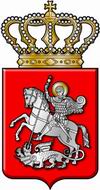 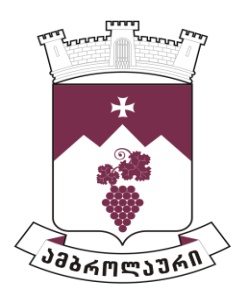 ამბროლაურის მუნიციპალიტეტის საკრებულოსგ ა ნ კ ა რ გ უ ლ ე ბ ა  N292024 წლის 29 მარტიქ. ამბროლაური
ს.ს.ი.პ. ამბროლაურის მუნიციპალიეტის სოფელ კვაცხუთის საჯარო სკოლის სახელის შეცვლაზე თანხმობის გაცემის თობაზესაქართველოს ორგანული კანონის „ადგილობრივი თვითმმართველობის კოდექსი“ 61-ე მუხლის პირველი და მე-2 პუნქტების, 24-ე მუხლის მე-2 პუნქტის, საქართველოს განათლებისა და მეცნიერების მინისტრის 2027 წლის 16 მარტის N194 ბრძანებით დამტკიცებული „საჯარო სკოლისათვის სახელის მინიჭების წესის“ მე-41 მუხლის „ბ“ ქვეპუნქტისა და მე-7 მუხლის შესაბამისად ამბროლაურის მუნიციპალიტეტის საკრებულომ  გ ა დ ა წ ყ ვ ი ტ ა :1. გაიცეს თანხმობა, რომ ს.ს.ი.პ. ამბროლაურის მუნიციპალიეტის სოფელ კვაცხუთის საჯარო სკოლას შეეცვალოს სახელი და დაერქვას ხიდიკრის საჯარო სკოლა.2. განკარგულება შეიძლება გასაჩივრდეს ძალაში შესვლიდან ერთი თვის ვადაში ამბროლაურის რაიონულ სასამართლოში (მისამართი: ქ. ამბროლაური, კოსტავას ქუჩა N13).3. განკარგულება ძალაში შევიდეს მიღებისთანავე.საკრებულოს თავმჯდომარე:                                                                 ასლან საგანელიძე